ด้วยความห่วงใยจาก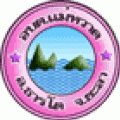 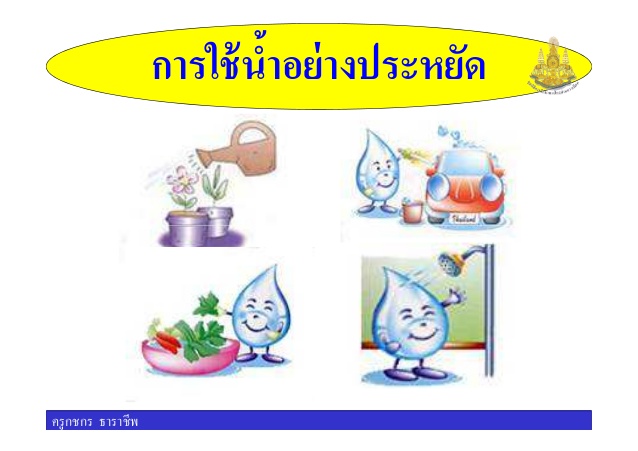 องค์การบริหารส่วนตำบลแม่หวาด อำเภอธารโต จังหวัดยะลาโทรศัพท์  0 7328 0191โทรสาร   0 7328 0043  เว็บไซต์  www.maewad.go.th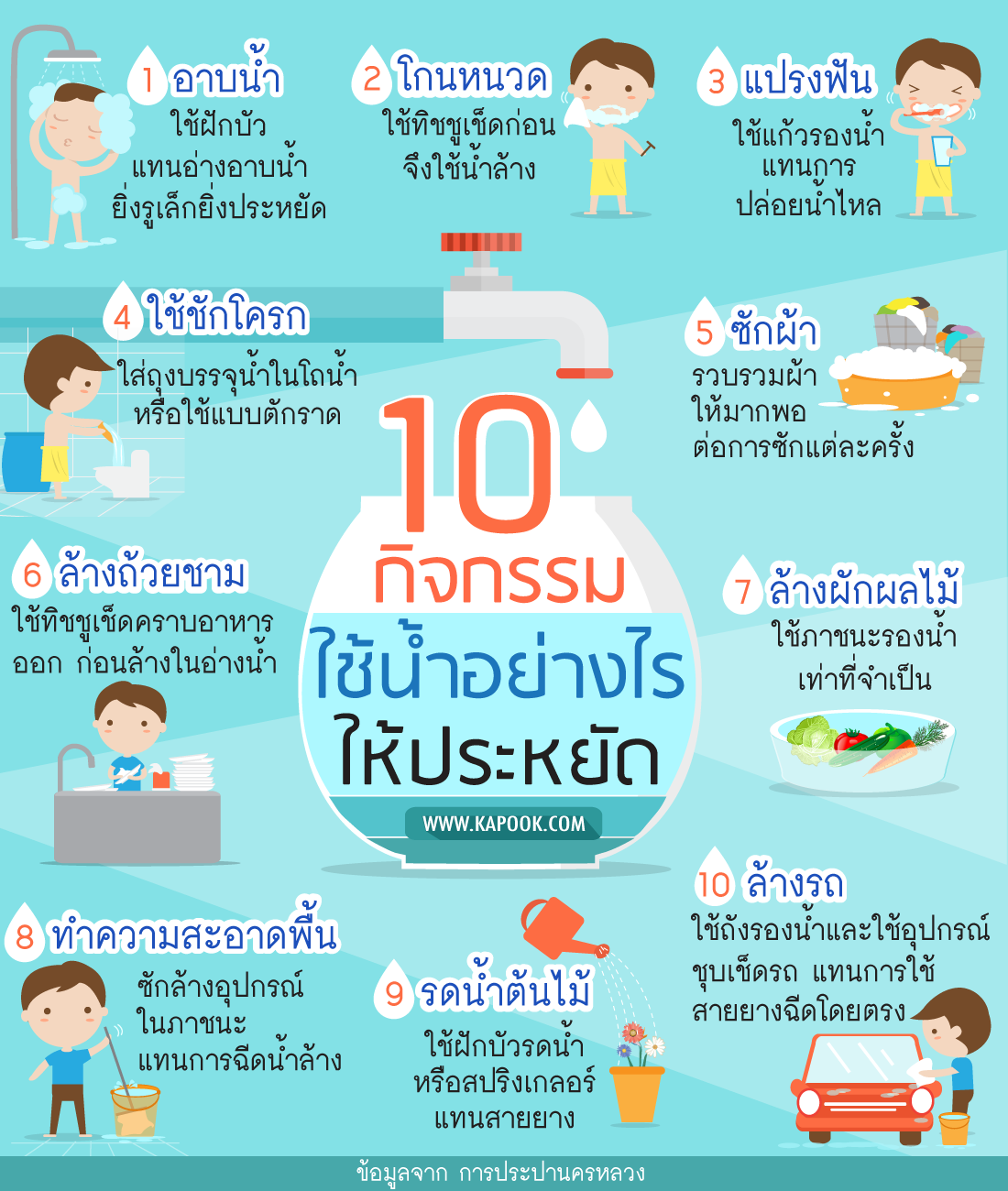 